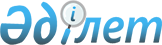 Об утверждении бюджета Кызылжулдузского сельского округа на 2023-2025 годыРешение Айтекебийского районного маслихата Актюбинской области от 10 января 2023 года № 309.
      В соответствии с пунктом 2 статьи 9-1 Бюджетного кодекса Республики Казахстан, статьей 6 Закона Республики Казахстан "О местном государственном управлении и самоуправлении в Республике Казахстан", Айтекебийский районный маслихат РЕШИЛ:
      1. Утвердить бюджет Кызылжулдузского сельского округа на 2023-2025 годы согласно приложениям 1, 2 и 3 соответственно, в том числе на 2023 год в следующих объемах:
      1) доходы – 145351,4 тысяч тенге, в том числе:
      налоговые поступления – 4800 тысяч тенге;
      поступления трансфертов – 140551,4 тысяч тенге;
      2) затраты – 146293,9 тысяч тенге;
      3) чистое бюджетное кредитование – 0 тенге;
      4) сальдо по операциям с финансовыми активами – 0 тенге;
      5) дефицит (профицит) бюджета – - 942,5 тысяч тенге; 
      6) финансирование дефицита (использование профицита) бюджета – 942,5 тысяч тенге, в том числе:
      используемые остатки бюджетных средств – 942,5 тысяч тенге.
      Сноска. Пункт 1 – в редакции решения Айтекебийского районного маслихата Актюбинской области от 22.12.2023 № 141 (вводится в действие с 01.01.2023).


      2. Учесть, что в доход бюджета сельского округа зачисляются:
      налоги на имущество;
      земельный налог;
      налог на транспортные средства;
      плата за пользование земельными участками;
      доходы от аренды имущества, находящегося в государственной собственности.
      3. Принять к сведению и руководству, что в соответствии со статьей 8 Закона Республики Казахстан "О республиканском бюджете на 2023 – 2025 годы" с 1 января 2023 года установлены:
      1) минимальный размер заработной платы – 70 000 тенге;
      2) месячный расчетный показатель для исчисления пособий и иных социальных выплат, а также применения штрафных санкций, налогов и других платежей в соответствии с законодательством Республики Казахстан – 3 450 тенге;
      3) величину прожиточного минимума для исчисления размеров базовых социальных выплат – 40 567 тенге.
      4. Учесть в бюджете Кызылжулдузского сельского округа на 2023 год объем субвенции с районного бюджета в сумме 31 634 тысяч тенге.
      5. Учесть в бюджете Кызылжулдузского сельского округа на 2023 год поступление целевых текущих трансфертов из районного бюджета в сумме 9 411 тысяч тенге.
      Распределение сумм целевых текущих трансфертов определяется на основании решения акима Кызылжулдузского сельского округа.
      6. Настоящее решение вводится в действие с 1 января 2023 года. Бюджет Кызылжулдузского сельского округа на 2023 год
      Сноска. Приложение 1 – в редакции решения Айтекебийского районного маслихата Актюбинской области от 22.12.2023 № 141 (вводится в действие с 01.01.2023). Бюджет Кызылжулдузского сельского округа на 2024 год Бюджет Кызылжулдузского сельского округа на 2025 год
					© 2012. РГП на ПХВ «Институт законодательства и правовой информации Республики Казахстан» Министерства юстиции Республики Казахстан
				
      Председатель Айтекебийского районного маслихата: 

Е.Б. Тансыкбаев
приложение 1 к решению 
Айтекебийского районного 
маслихата от 10 января 2023 
года № 309
Категория
Категория
Категория
Категория
Сумма (тысяч тенге)
Класс
Класс
Класс
Сумма (тысяч тенге)
Подкласс
Подкласс
Сумма (тысяч тенге)
Наименование
Сумма (тысяч тенге)
І.ДОХОДЫ
145351,4
1
Налоговые поступления
4800
01
Подоходный нолог
438
2
Индеведуальный подоходный нолог
438
04
Налоги на собственность
836
1
Налоги на имущество
30
3
Земельный налог
60
4
Налог на транспортные средства
800
05
Внутренние налоги на товары,работы и услуги
3526
3
Поступление за использование природных и других ресурсов
3526
4
Поступления трансфертов
140551,4
02
Трансферты из вышестоящих органов государственного управления
140551,4
3
Трансферты из районного (города областного значения) бюджета
140551,4
Функциональная группа
Функциональная группа
Функциональная группа
Функциональная группа
Функциональная группа
Сумма (тысяч тенге)
Функциональная подгруппа
Функциональная подгруппа
Функциональная подгруппа
Функциональная подгруппа
Сумма (тысяч тенге)
Администратор бюджетных программ
Администратор бюджетных программ
Администратор бюджетных программ
Сумма (тысяч тенге)
Программа
Программа
Сумма (тысяч тенге)
Наименование
Сумма (тысяч тенге)
II. ЗАТРАТЫ
146293,9
01
Государственные услуги общего характера
33147,8
1
Представительные, исполнительные и другие органы, выполняющие общие функции государственного управления
33147,8
124
Аппарат акима города районного значения, села, поселка, сельского округа
33147,8
001
Услуги по обеспечению деятельности акима города районного значения, села, поселка, сельского округа
33147,8
06
Социальная помощь и социальное обеспечение
522
2
Социальная помощь
522
124
Аппарат акима города районного значения, села, поселка, сельского округа
522
003
Оказание социальной помощи нуждающимся гражданам на дому
522
07
Жилищно-коммунальное хозяйство
10924,7
3
Благоустройство населенных пунктов
10924,7
124
Аппарат акима города районного значения, села, поселка, сельского округа
10924,7
008
Освещение улиц в населенных пунктах
5911,5
009
Обеспечение санитарии населенных пунктов
700,2
011
Благоустройство и озеленение населенных пунктов
4313
12
Транспорт и коммуникация
100199,4
1
Автомобильный транспорт
100199,4
124
Аппарат акима города районного значения, села, поселка, сельского округа
100199,4
013
Обеспечение функционирования автомобильных дорог в городах районного значения, селах, поселках, сельских округах
1979
045
Капитальный и средний ремонт автомобильных дорог районного значения и улиц населенных пунктов
99720,4
ІІІ. Чистое бюджетное кредитование
0
IV.Сальдо по операциям с финансовыми активами
0
V. Дефицит (профит) бюджета
-942,5
VI. Финансирование дефицита (использование профицита) бюджета
942,5
Категория
Категория
Категория
Категория
Сумма (тысяч тенге)
Класс 
Класс 
Класс 
Сумма (тысяч тенге)
Подкласс
Подкласс
Сумма (тысяч тенге)
Наименование
Сумма (тысяч тенге)
8
Используемые остатки бюджетных средств
942,5
01
Остатки бюджетных средств
942,5
1
Свободные остатки бюджетных средств
942,5приложение 2 к решению 
Айтекебийского районного 
маслихата от 10 января 2023 
года № 309
Категория
Категория
Категория
Категория
Уточненный бюджет на 2024 год, тысяч тенге
Класс
Класс
Класс
Уточненный бюджет на 2024 год, тысяч тенге
Подкласс
Подкласс
Уточненный бюджет на 2024 год, тысяч тенге
Наименование
Уточненный бюджет на 2024 год, тысяч тенге
І.ДОХОДЫ
42817
1
Налоговые поступления
1772
04
Налоги на собственность
952
1
Налоги на имущество
35
3
Земельный налог
6
4
Налог на транспортные средства
911
05
Внутренние налоги на товары,работы и услуги
820
3
Поступление за использование природных и других ресурсов
820
4
Поступления трансфертов
41045
02
Трансферты из вышестоящих органов государственного управления
41045
3
Трансферты из районного (города областного значения) бюджета
41045
Функциональная группа
Функциональная группа
Функциональная группа
Функциональная группа
Функциональная группа
Уточненный бюджет на 2024 год, тысяч тенге
Функциональная подгруппа
Функциональная подгруппа
Функциональная подгруппа
Функциональная подгруппа
Уточненный бюджет на 2024 год, тысяч тенге
Администратор бюджетных программ
Администратор бюджетных программ
Администратор бюджетных программ
Уточненный бюджет на 2024 год, тысяч тенге
Программа
Программа
Уточненный бюджет на 2024 год, тысяч тенге
Наименование
Уточненный бюджет на 2024 год, тысяч тенге
II. ЗАТРАТЫ
42817
01
Государственные услуги общего характера
31566
1
Представительные, исполнительные и другие органы, выполняющие общие функции государственного управления
31566
124
Аппарат акима города районного значения, села, поселка, сельского округа
31566
001
Услуги по обеспечению деятельности акима города районного значения, села, поселка, сельского округа
31566
06
Социальная помощь и социальное обеспечение
770
2
Социальная помощь
770
124
Аппарат акима города районного значения, села, поселка, сельского округа
770
003
Оказание социальной помощи нуждающимся гражданам на дому
770
07
Жилищно-коммунальное хозяйство
9411
3
Благоустройство населенных пунктов
2709
124
Аппарат акима города районного значения, села, поселка, сельского округа
2709
008
Освещение улиц в населенных пунктах
2709
011
Благоустройство и озеленение населенных пунктов
6702
12
Транспорт и коммуникация
1070
1
Автомобильный транспорт
1070
124
Аппарат акима города районного значения, села, поселка, сельского округа
1070
013
Обеспечение функционирования автомобильных дорог в городах районного значения, селах, поселках, сельских округах
1070
ІІІ. Чистое бюджетное кредитование
0
IV.Сальдо по операциям с финансовыми активами
0
V. Дефицит (профит) бюджета
0
VI. Финансирование дефицита (использование профицита) бюджета
0
Категория
Категория
Категория
Категория
Уточненный бюджет на 2024 год, тысяч тенге
Класс 
Класс 
Класс 
Уточненный бюджет на 2024 год, тысяч тенге
Подкласс
Подкласс
Уточненный бюджет на 2024 год, тысяч тенге
Наименование
Уточненный бюджет на 2024 год, тысяч тенге
8
Используемые остатки бюджетных средств
0
01
Остатки бюджетных средств
0
1
Свободные остатки бюджетных средств
0приложение 3 к решению 
Айтекебийского районного 
маслихата от 10 января 2023 
года № 309
Категория
Категория
Категория
Категория
Уточненный бюджет на 2025 год, тысяч тенге
Класс
Класс
Класс
Уточненный бюджет на 2025 год, тысяч тенге
Подкласс
Подкласс
Уточненный бюджет на 2025 год, тысяч тенге
Наименование
Уточненный бюджет на 2025 год, тысяч тенге
І.ДОХОДЫ
42817
1
Налоговые поступления
1772
04
Налоги на собственность
952
1
Налоги на имущество
35
3
Земельный налог
6
4
Налог на транспортные средства
911
05
Внутренние налоги на товары,работы и услуги
820
3
Поступление за использование природных и других ресурсов
820
4
Поступления трансфертов
41045
02
Трансферты из вышестоящих органов государственного управления
41045
3
Трансферты из районного (города областного значения) бюджета
41045
Функциональная группа
Функциональная группа
Функциональная группа
Функциональная группа
Функциональная группа
Уточненный бюджет на 2025 год, тысяч тенге
Функциональная подгруппа
Функциональная подгруппа
Функциональная подгруппа
Функциональная подгруппа
Уточненный бюджет на 2025 год, тысяч тенге
Администратор бюджетных программ
Администратор бюджетных программ
Администратор бюджетных программ
Уточненный бюджет на 2025 год, тысяч тенге
Программа
Программа
Уточненный бюджет на 2025 год, тысяч тенге
Наименование
Уточненный бюджет на 2025 год, тысяч тенге
II. ЗАТРАТЫ
42817
01
Государственные услуги общего характера
31566
1
Представительные, исполнительные и другие органы, выполняющие общие функции государственного управления
31566
124
Аппарат акима города районного значения, села, поселка, сельского округа
31566
001
Услуги по обеспечению деятельности акима города районного значения, села, поселка, сельского округа
31566
06
Социальная помощь и социальное обеспечение
770
2
Социальная помощь
770
124
Аппарат акима города районного значения, села, поселка, сельского округа
770
003
Оказание социальной помощи нуждающимся гражданам на дому
770
07
Жилищно-коммунальное хозяйство
9411
3
Благоустройство населенных пунктов
2709
124
Аппарат акима города районного значения, села, поселка, сельского округа
2709
008
Освещение улиц в населенных пунктах
2709
011
Благоустройство и озеленение населенных пунктов
6702
12
Транспорт и коммуникация
1070
1
Автомобильный транспорт
1070
124
Аппарат акима города районного значения, села, поселка, сельского округа
1070
013
Обеспечение функционирования автомобильных дорог в городах районного значения, селах, поселках, сельских округах
1070
ІІІ. Чистое бюджетное кредитование
0
IV.Сальдо по операциям с финансовыми активами
0
V. Дефицит (профит) бюджета
0
VI. Финансирование дефицита (использование профицита) бюджета
0
Категория
Категория
Категория
Категория
Уточненный бюджет на 2025 год, тысяч тенге
Класс 
Класс 
Класс 
Уточненный бюджет на 2025 год, тысяч тенге
Подкласс
Подкласс
Уточненный бюджет на 2025 год, тысяч тенге
Наименование
Уточненный бюджет на 2025 год, тысяч тенге
8
Используемые остатки бюджетных средств
0
01
Остатки бюджетных средств
0
1
Свободные остатки бюджетных средств
0